RačunalstvoObrada teksta - MS Word3. Oblikovanje teksta i odlomaka3.3. Popisi s grafičkim oznakama, numerirani i višerazinski popisi-kada  u dokumentu imamo nabrajanja više stavki (npr. namirnice za kupovinu), a svaka stavka je u zasebnom odlomku, snalaženje u dokumentu postaje otežano  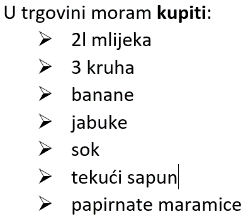 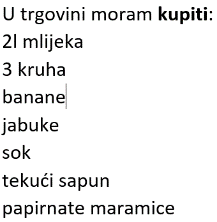 -da bi ih preglednije organizirali koristimo:grafičke oznake za stvaranje popisa (engl. bullets, bulleted list)-ispred svake stavke je neki simbol (npr. kvačica), a obično ih koristimo kada je manje stavki koje su slične važnostinumeriranja za stvaranje numeriranog popisa (engl. numbering, numbered list) 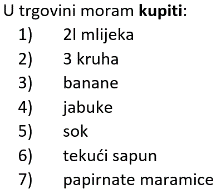 -koristimo ih kada je više stavki koje lakše pratimo njihovim brojem ili slovom-pred stavkama su brojevi ili slova koji definiraju njihov redoslijed u listi (npr. 1., a))višerazinske popise (engl. multilevel list)-upotrebljavamo ih kada je dosta stavki koje se nabrajaju, pri čemu sve nisu slične važnosti-važnost stavki mijenjamo pomoću razina uvlačenja (devet razina), pri čemu važnost s uvlačenjem pada 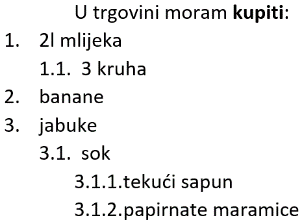 -primjer upotrebe je popis sadržaja u završnom radu gdje postoje različite razine (npr. 2. Teoretska analiza zaustavnog puta vozila, 2.1. Formule za analizu, 2.2. Početni uvjeti za analizu)3.3.1. Popisi s grafičkim oznakama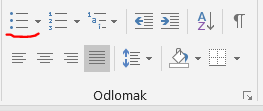 -grafičke oznake dodajemo na označeni tekst (s odlomcima) upotrebom naredbe Grafičke oznake iz Polazno->Odlomak (krajnje lijevi simbol u redu točno iznad oznake lijevog poravnanja) 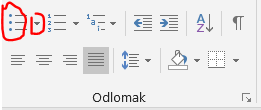 -klikom na simbol liste (lijevi dio oznake) ubacujemo zadnju upotrijebljenu vrstu grafičke oznake (npr. ●) -aktiviranjem crnog trokutića (desni dio oznake) možemo odabrati bilo koju grafičku oznaku s popisa svih ili nedavno korištenih, a možemo i ukloniti postojeću odabirom riječi Ništa 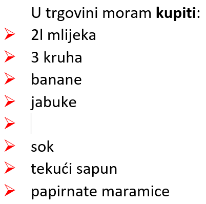 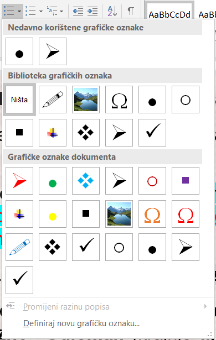 -želimo li u već napravljeni popis s grafičkim oznakama dodati još neke stavke, postavimo tekstni kursor na kraj reda prije mjesta željenog unosa, a potom samo pritisnemo Enter-stvara se novi odlomak s odgovarajućom grafičkom oznakom pa iza nje možemo dodati željeni tekst 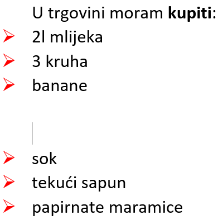 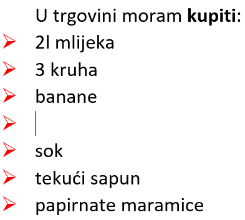 -želimo li maknuti neku stavku (cijeli odlomak (npr. pet redaka), a ne dio odlomka (npr. prvi redak) ili više njih, označimo tekst stavki (ne i grafičke oznake), obrišemo ga tipkom Backspace ili Delete, a potom još jednom pritisnemo tipku Backspace za brisanje grafičkih oznaka u tim odlomcima -daljnjim unosom teksta i pritiskom na Enter dobivamo obične odlomke, a ne popis -tekstu iza grafičkih oznaka i samim grafičkim oznakama možemo mijenjati oblikovanje na isti način kao bilo kojem tekstu, naredbama iz grupe Font (npr. boja fonta, podebljanje, marker)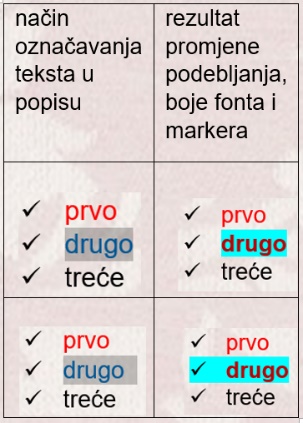 -ako želimo da grafička oznaka i tekst iza nemaju isto oblikovanje, moramo paziti kako označavamo tekst iza oznake -kada tekst označavamo iza oznake do kraja teksta, ali bez oznake kraja odlomka (kod označavanja to izgleda kao razmak, ali ako uključimo prikaz skrivenih znakova, vidimo da je to u stvari oznaka kraja odlomka), onda se oblikovanja odnose samo na tekst iza oznake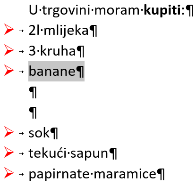 -dodamo li i oznaku kraja odlomka, markiranje uključuje i oznaku dok se ostalo oblikovanje na nju ne odnosi (npr. podebljanje) 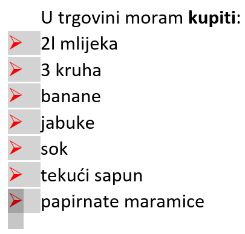 -želimo li promijeniti oblikovanje svih grafičkih oznaka, kliknemo na bilo koju od njih i sve su označene (oko njih se vidi sivo markirani pravokutnik) -sada promjene oblikovanja (npr. podebljanje) djeluju na sve njih-želimo li promijeniti udaljenost oznake od lijeve margine i razmak oznake i margine možemo upotrijebiti: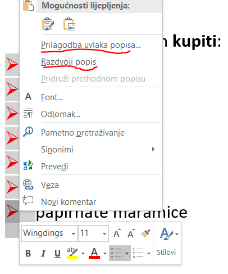 desni klik na označene grafičke oznake-ovo koristimo kada nam je bitno precizno određivanje udaljenosti -nakon desnog klika odaberemo naredbu Prilagodba uvlaka popisa -u njoj možemo podesiti udaljenost grafičke oznake od lijeve margine (Položaj grafičke oznake) i uvlaku teksta u odnosu na lijevu marginu (Uvlaka teksta)-uvlaka teksta se primjenjuje samo ako je u okviru Nakon broja slijedi odabrano Tabulator, ali nismo stavili kvačicu u Dodaj tabulatore na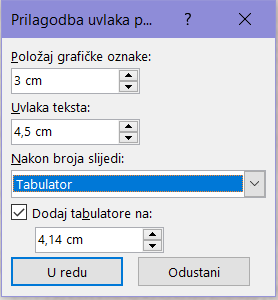 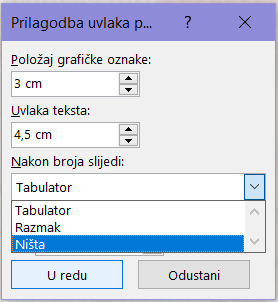 -ako smo stavili kvačicu u to polje i odabrali udaljenost veću od one u Položaj grafičke oznake (npr. Položaj grafičke oznake je 3 cm, a Tabulator 5 cm, onda je tekst udaljen 5 cm od lijeve margine, a grafička oznaka 3 cm), onda se tekst pomiče na udaljenost zadanu tabulatorom od lijeve margine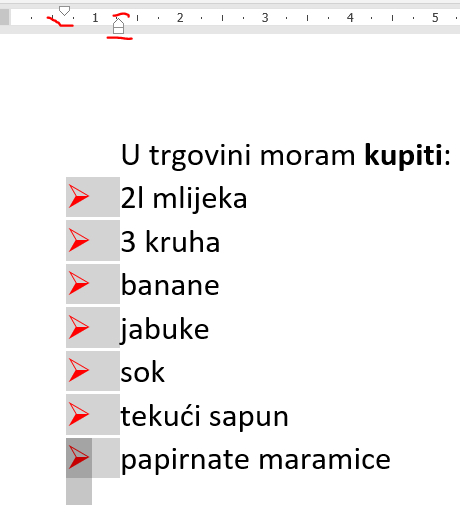 -ako u okviru Nakon broja slijedi odaberemo Ništa, onda između oznake i teksta nema razmaka, a odaberemo li Razmak, udaljenost je jedan razmakoznake na ravnalu -ovo je brži način određivanja udaljenosti, mada malo neprecizniji-za podešavanje udaljenosti upotrebljavamo oznake na horizontalnom ravnalu koje smo koristili kod podešavanja uvlaka odlomka (gornji i donji bijeli trokutić, bijeli pravokutnik)-za preciznije podešavanje kod njihova pomicanja možemo držati tipku Alt pa vidimo iznose pojedinih udaljenosti-želimo li postojeći popis razdvojiti, kliknemo na željenu oznaku (sve oznake su označene, ali kliknuta ima još i dodatni tamniji pravokutik) i potom desnim klikom odaberemo naredbu Razdvoji popis-popis se razdvaja na dio do kliknute oznake i od nje do kraja-mada mi možemo ručno zadavati udaljenosti oznaka od margina, puno je jednostavnije i brže u cijelom dokumentu koristiti unaprijed zadane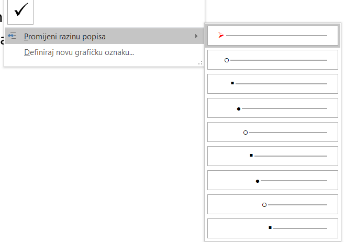 -na raspolaganju nam je devet unaprijed zadanih razina uvlačenja koje možemo odabrati za označene stavke popisa:naredbom Promijeni razinu popisa (nakon klika na ikonu umetanja grafičkih oznaka) gumbima za uvlačenje odlomka ulijevo i udesno (ovdje imamo proizvoljno uvlačenje kao i kod odlomka, a ne samo devet razina) 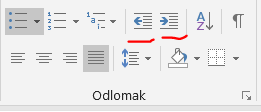 pritiskom na tipku Tabulator (pomicanje udesno) ili kombinacija Tabulator + Shift (pomicanje ulijevo)-za svaku razinu unaprijed je zadana standardna oznaka pa promjenom razine uvlačenja dolazi do promjena grafičkih oznaka te ih moramo još jednom odabrati-kada nam unaprijed zadane oznake nisu dovoljne, možemo nakon klika na oznaku za ubacivanje grafičkih oznaka odabrati naredbu Definiraj grafičku oznaku 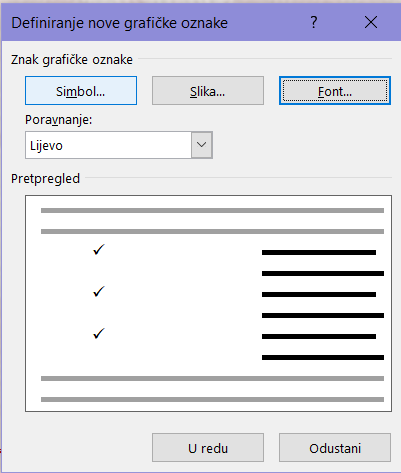 -ovdje možemo odabrati font i njegova svojstva (npr. Arial 12, podebljano, podcrtano plavom bojom) naredbom Font, a potom naredbom Simbol odabrati jedan simbol iz toga fonta (npr. ◄)-možemo ubaciti i smanjenu sliku kao grafičku oznaku naredbom Slika-pritom je zbog velikog smanjenja te slike poželjno da na slici nema sitnih detalja jer se nakon ubacivanja ne vide-još je bolje umjesto slike odabrati neki crtež ili logotip koji imaju manje elemenata, a oni su većih dimenzija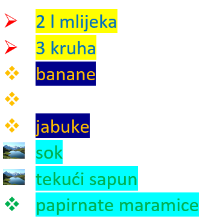 -kada u popisu želimo (i bez promjena razina) imati različite (i različito oblikovane) grafičke oznake, odaberemo željeni broj odlomaka nakon oznaka i odredimo im novu grafičku oznaku i njezino oblikovanje-to možemo ponavljati po volji do kraja popisa -kod definiranja nove grafičke oznake možemo odabrati i poravnanje oznake u odnosu na širinu stupca predviđenu za grafičke oznake, pri čemu nam se nudi lijevo, centrirano ili desno poravnanje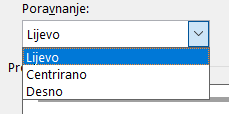 -to ima smisla kod numeriranih ili višerazinskih popisa (oznaka ima više od jednog znaka pa je korisno odabrati desno poravnanje), ali kod grafičkih oznaka je to bez efekta-kod pretvaranja cijelog ili dijela popisa natrag u obični tekst (odlomke) na simbolu za umetanje odabiremo Ništa 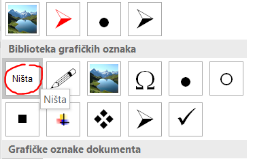 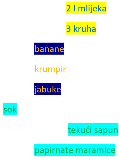 -međutim, ako smo imali različite razine uvlačenja, onda nam one ostanu i moramo se mučiti mijenjanjem uvlaka za različite dijelove popisa -da to spriječimo, prije odabira Ništa (i uklanjanja grafičkih oznaka) aktiviramo Promijeni razinu popisa i postavimo je na prvu razinu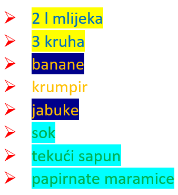 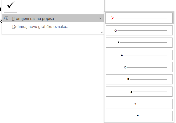 -time su sve stavke popisa poravnane i sada možemo ukloniti i grafičke oznake-to vrijedi za uvlačenja pomoću naredbe Promijeni razinu popisa ili tabulatorima, ali ne i za uvlačenje oznakama za poravnanje odlomaka ili ravnalom-zbog toga ih nije smisleno koristiti kod popisa-ipak, sve to možemo izbjeći (naredbu Ništa, promjenu razina uvlačenja, čak i ako smo to radili oznakama uvlačenja ili ravnalom) tako da upotrijebimo naredbu Očisti sva oblikovanja iz grupe Font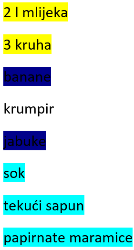 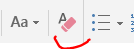 -to je većinom dobro, ali pritom gubimo i sva oblikovanja teksta (osim markera) iz popisa pa je potrebno procijeniti što nam je bitnije: brzo maknuti oznake iz popisa ili zadržati oblikovanja-kada tipkamo nešto što sliči na nabrajanje, Word nam često automatski to pretvori u popis s grafičkim oznakama ili numerirani popis-automatsko pretvaranje možemo uključiti ili isključiti klikom na Datoteka->Mogućnosti->Jezična provjera, nakon čega odabiremo Mogućnosti samoispravka i karticu Samooblikovanje pri upisu-tu stavljamo ili mičemo kvačicu na stavke Automatske popise s grafičkim oznakama i  Automatske numerirane liste3.3.2. Numerirani popisi-za numerirane popise vrijedi sve napisano za popise s grafičkim oznakama, s ovim razlikama:za stvaranje numeriranih oznaka koristimo simbol desno od onoga za umetanje grafičkih oznaka (iznad oznake za srednje poravnanje teksta) 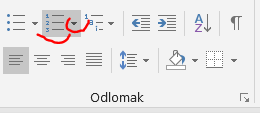 -ta oznaka isto ima dva dijela, simbol popisa za umetanje zadnje korištenog i strelicu za promjenu numeriranja-klikom na strelicu možemo ubaciti standardne numeričke oznake (razne varijante arapskih i rimskih brojeva i slova, npr. 1. ili A) 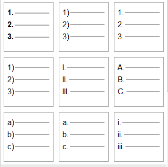 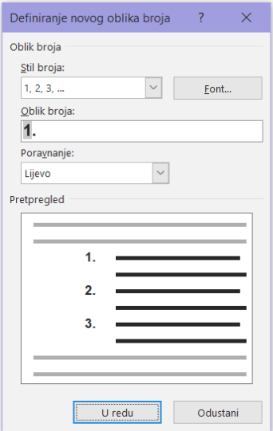 imamo i dvije nove naredbe:Definiraj novi oblik broja-to je nalik na sličnu naredbu kod umetanja grafičkih oznaka-možemo odabrati neki od prije spomenutih standardnih stilova (npr. X, a, 1., 1)) i za njega podesiti oblikovanje stavkama iz naredbe Font (npr. Verdana 16, kurziv)-u okviru Oblik broja vidimo sivo markirani početni član numeriranja (npr. 1)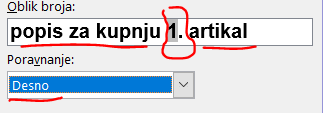 -ovdje možemo kliknuti s njegove desne ili lijeve strane i dodati željeni nepromjenjivi dio numeričke oznake (npr. riječ Član prije i -> nakon oznake brojanja)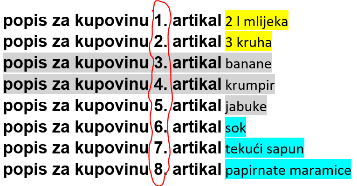 -nije smisleno dodavati duge tekstove prije ili poslije oznake brojanja (tj. brojača) jer je onda veliki dio popisa jako sužen (npr. Moj je član u popisu prije i po redu nakon brojača tako da numerička oznaka izgleda poput Moj je član u popisu prije 5. po redu) 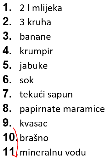 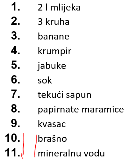 -ovdje je smisleno postaviti desno poravnanje da bi imali stalno isti razmak između oznaka i odlomaka s tekstomPostavi vrijednost numeriranja-time možemo definirati s kojim brojem ili slovom počinje popis, slično kao kod grafičkih oznaka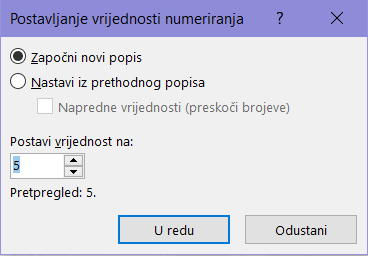 -uobičajeno je izabrano polje Započni novi popis, a onda biramo početnu vrijednost (npr. C, 7, IX)-kada želimo popis nastaviti idućom vrijednošću oznake u odnosu na prijašnji popis (ako ga imamo), kliknemo Nastavi iz prethodnog popisa3.3.3. Višerazinski popisi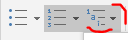 -u odnosu na numerirane popise, višerazinski na prvoj razini umetanja izgleda potpuno isto, čak je i tamnije markirani simbol za umetanje numeričkog popisa, a ne višerazinskog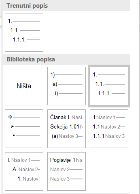 -na početku biramo jedan od ponuđenih višerazinskih popisa-to mogu biti kombinacije (ovisno o razini uvlačenja) grafičkih oznaka, brojki, slova i dodatnih gotovih elemenata (npr. riječi Sekcija, Poglavlje, Naslov)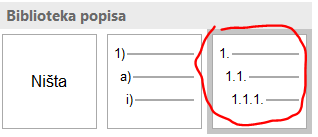 -na osnovnoj razini mi obrađujemo samo obične numeričke višerazinske popise -za složenije popise na raspolaganju su nam naredbe Definiraj novi višerazinski popis i Definiraj novi stil popisa s puno opcija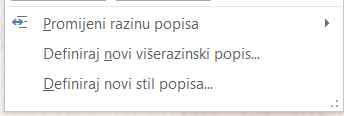 -za osnovnu razinu služi nam samo poznata naredba Promijeni razinu popisa koju možemo zamijeniti tipkom Tabulator (uvlačenje udesno na viši broj razine) ili Tabulator + Shift (uvlačenje ulijevo na niži broj razine)-jedina razlika u odnosu na promjenu razina kod običnog numeriranog popisa je da se pritom u oblik broja dodaje (ili miče, ovisno o smjeru uvlačenja) po jedna znamenka odvojena točkom, a ostatak popisa se tome prilagođava promjenom svojih brojeva)-na primjer, ako smo na prvoj razini imali broj 1., na drugoj to može biti 1.1., na trećoj 1.1.1. itd.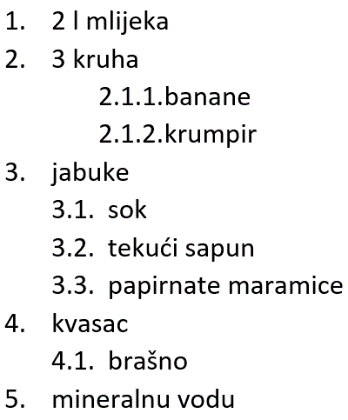 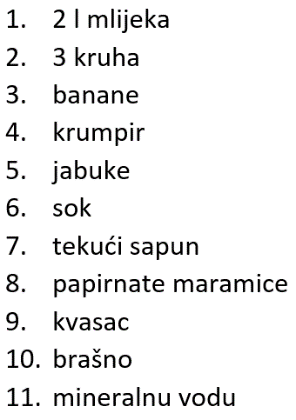 .4. Oblikovanje stranica-za oblikovanje stranica (prilagođavanje izgleda) koristimo naredbe iz grupe Postavljanje stranice na kartici Raspored-uobičajeno je prvi korak zadavanje naziva datoteke, a potom oblikovanje stranica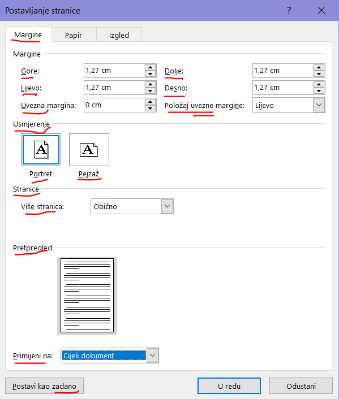 -većina naredbi prikazana je ikonama,  to su:Margine-nakon što smo odabrali veličinu i usmjerenje dokumenta, podešavamo veličinu margina (engl. margin) tj. praznih dijelova stranice-margine uglavnom služe za smještaj brojeva stranica, općih podataka o dokumentu (npr. broj poglavlja) i za uvezivanje-veličina margina ovisi (osim o sadržaju) i o mogućnostima ispisa (npr. tiskare, printera)-aktiviranjem naredbi ponuđene su neke unaprijed zadane (npr. Uske, Normalne), ali ipak je najbolje podesiti vlastitu veličinu naredbom Prilagođene margine-time se otvara prozor koji se sastoji od kartica za sve tri grupe naredbi Postavljanje stranice-biramo veličinu margina sa četiri strane:goredolje desnolijevo-uobičajeno su te margine 1-2 cm, s time da je margina na dijelu za uvezivanje (lijeva ili desna, ovisno da li je jednostrani ili dvostrani ispis) do 1 cm veća (ako ne koristimo postavke uvezne margine)-primjer: za jednostrani ispis su desna, gornja i donja margina 1,5 cm, a lijeva (za uvezivanje) 2,5 cm-bolja je praksa za dio margine koji otpada na uvezivanje koristiti uveznu marginu (engl. Gutter)-ta margina pribraja se iznosu margine na kojoj je predviđeno uvezivanje (uobičajeno lijeva)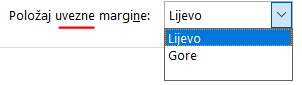 -uvezna margina može biti smještena na dvije pozicije: lijevo-to je unaprijed zadana postavka i uglavnom se koristi (dokument se lista vodoravno, tj. lijevo – desno, npr. knjige)gore-ovo je rijetko korištena postavka i koristi se kada se dokument lista okomito, tj. gore - dolje, npr. za notese, kalendare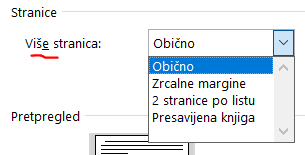 -potom biramo postavljanje stranice ovisno o ispisu i načinu spajanja listova u cjelinu (npr. knjigu) -razlikujemo: obično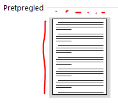 -služi za jednostrani ispis i najčešće se koristi (npr. listovi se spajaju spiralom)zrcalne margine-koristi se za dvostrani ispis, lijeva i desna margina se automatski zamjenjuju na susjednim listovima (npr. knjiga kojoj se listovi lijepe)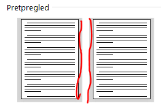 2 stranice po listu-tu se svaki list presavija i spaja na polovici za listanje u smjeru gore – dolje-rijetko se koristi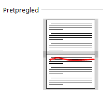 presavijena knjiga-način listanja i spajanja je kao i kod zrcalnih margina (dvostrani ispis), ali ovdje se dodatno na svakoj strani lista može odabrati smanjeni prikaz od 4 do 16 stranica)-rijetko se upotrebljava-u polju Primijeni na biramo na što se odnose prijašnje postavke pa imamo:Cijeli dokument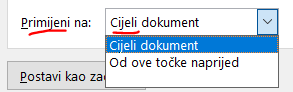 -unaprijed zadana postavka i najčešće korištena-margine su jednake u cijelom dokumentuOd ove točke naprijed-ovu postavku koristimo ako u dokumentu neke stranice trebaju imati drukčije margine od ostalih-treba naglasiti da to ne možemo postići tako da odemo na željenu stranicu, zadamo svoje nove margine i odaberemo Od ove točke naprijed-time smo postigli da su margine promijenjene u cijelom dokumentu-da bi ova postavka imala smisla i funkcionirala, moramo napraviti sekcije pa u svakoj sekciji možemo zadati potrebne margine-simbolički prikaz odabranih postavki dan je slikom u polju Pretpregled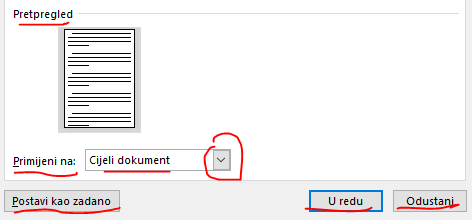 -gumbom Postavi kao zadano definiramo da će naše zadnje postavki margina (i usmjerenja) biti početne za svaki novi dokument pa tu moramo pripaziti da li nam je to potrebno-gumbom U redu prihvaćamo promjene sa sve tri kartice (Margine, Papir, Izgled), a ne prihvaćamo s OdustaniUsmjerenje (engl. Orientation)-time na početku odabiremo kako je dokument okrenut, a na raspolaganju su nam: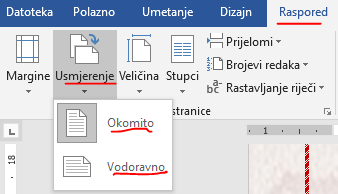 Okomito (engl. Portrait) -ovo je početna postavka koja se većinom koristi (npr. za knjige), pogotovo ako je prevladavajući sadržaj tekstni-pritom je visina dokumenta veća od njegove širineVodoravno (engl. Landscape)-nasuprot okomitom usmjerenju, ovdje je širina prevladavajuća dimenzija-takvo usmjerenje rjeđe se koristi, uglavnom za posebne sadržaje (npr. za široke tablice, puno slika, ispis jako velikih natpisa, tehničke crteže)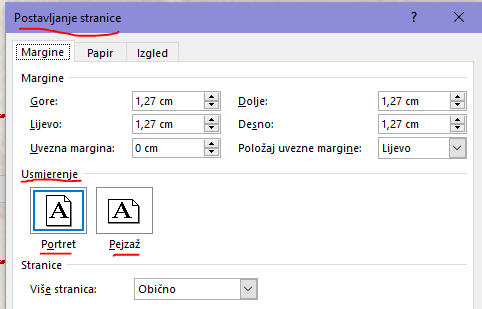 -u oba slučaja odaberemo željenu orijentaciju ikonama ili iz prozora Postavljanje stranice-vrijedi napisano za margine: ako u dokumentu neke stranice trebaju imati drukčiju orijentaciju od ostalih, to ne možemo postići tako da odemo na željenu stranicu i zadamo usmjerenje (makar i odaberemo Od ove točke naprijed)-time bismo postigli da je usmjerenje promijenjeno u cijelom dokumentu-da bi postigli različita usmjerenja dijela dokumenata, moramo napraviti sekcije pa u svakoj sekciji možemo zadati potrebno usmjerenje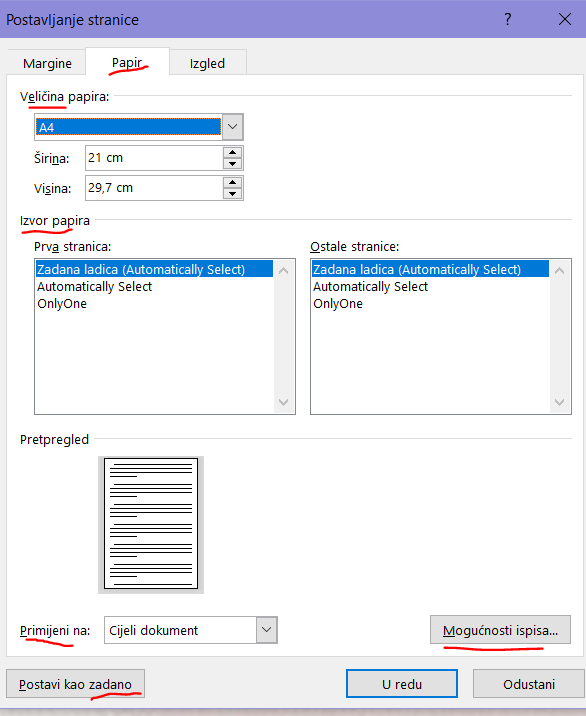 Veličina-ovu postavku logično je odabrati odmah nakon zadavanja naziva datoteke-odabrati možemo neku od ponuđenih gotovih veličina (npr. A4, A3, B5, Letter) ili odabrati vlastitu zadavanjem pomoću naredbe Više veličina papira-automatska postavka je veličina papira A4 i najčešća jer je to standardna veličina za većinu printera i tiskara-treba obratiti pažnju na to da je na američkoj verziji Worda (naredbe na engleskom) standardna veličina papira Letter koja se ipak donekle razlikuje od A4 (nešto niža i šira)-vrlo rijetko zadajemo vlastite dimenzije dokumenta, a maksimalne su 55,87 cm u oba smjera-jedna od takvih primjena je kada želimo napraviti veći plakat za ispis pa onda odaberemo jednu od tih maksimalnih dimenzija, a drugu odaberemo ovisno o traženom omjeru visine i širine slike-nakon toga u dokument postavimo proizvoljni sadržaj (npr. puno slika) i cijeli dokument spremimo u PDF formatu tako da ga možemo ispisati s pisača velikog formata (npr. A1)-kada ručno utipkamo bilo koju dimenziju veličine dokumenta, automatski u polju za izbor veličine dokumenta piše Prilagođena veličina pa taj natpis ne moramo ručno odabirati-na kartici Papir možemo osim veličine dokumenta odabrati i izvor papira za zadani pisač, a možemo i podesiti Mogućnosti ispisa koje imamo dostupne i pod Datoteka->Mogućnosti (npr. da li se ispisuje pozadina stranice)Stupci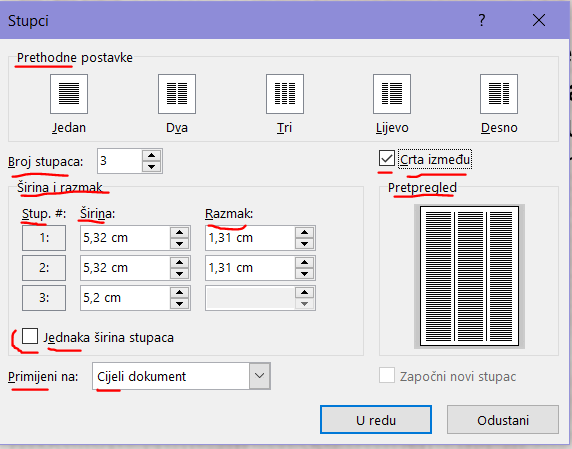 -da bi se olakšalo čitanje i usvajanje težeg sadržaja (ili lakše praćenje), često se tekst ne piše u dugim redovima (npr. kao ovdje) nego se raspodijeli u nekoliko odvojenih stupaca-takav način pisanja možemo primijetiti npr. u novinama, udžbenicima, uputama za uređaje -dobivanje stupaca postižemo nekom od gotovih postavki naredbe Stupci (npr. Jedan, Tri, Lijevo) ili kompletnim postavkama naredbom Još stupaca-odabirom Još stupaca možemo zadati: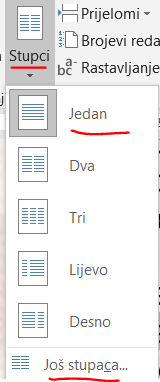 neku od gotovih postavki:Jedan, Dva, Tri-dobivamo željeni broj stupacaLijevo-dokument se formira u dva stupca, od kojih je lijevi užiDesno-dokument se formira u dva stupca, od kojih je desni užidefinirati vlastiti broj stupaca (npr. 4), ali tako da to ima smisla (npr. ne 10 jako uskih stupaca)odabrati da li se za lakše snalaženje koriste crte između stupaca (polje Crta između)širinu i razmak stupaca:za sve stupce jednako (kvačica u polju Jednaka širina stupaca)-ovdje biramo širinu i razmak stupaca-promjena širine utječe na razmak i obrnuto različito (bez kvačice u polju Jednaka širina stupaca)-piše nam broj stupca i njegove početne dimenzije pa ih možemo mijenjati-pritom nakon početnog stupca moramo paziti da nam ostali stupci i razmaci nisu premali i da sve izgleda smisleno i lijepo  -vrijedi ista priča o sekcijama kao i za margine i veličinu stranica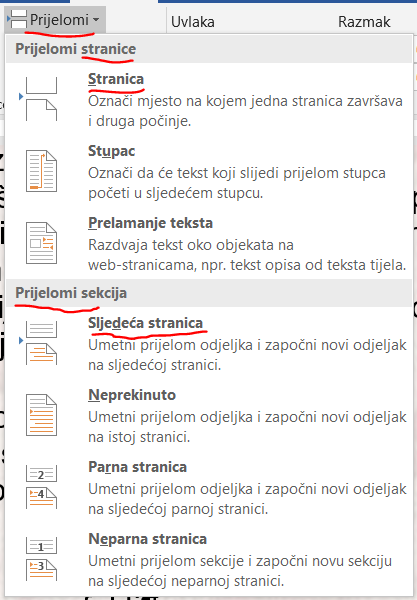 Prijelomi (engl. Breaks) -umetanjem prijeloma sekcije cijeli dokument razdvajamo na sekcije (odnosno na odjeljke, a ne na odlomke!)-na početku je svaki dokument bez ikakvih prijeloma sekcije pa se u stvari sastoji od jedne sekcije (odjeljka)-time su na početku pojmi odjeljka i dokumenta identični-kada želimo da se dio dokumenta (npr. veličina papira) razlikuje od ostatka, onda umećemo neki od više mogućih prijeloma sekcije-time dobivamo više sekcija-prva sekcija počinje na početku dokumenta od prvog prijeloma sekcije, a zadnja od zadnjeg prijeloma sekcije do kraja dokumenta-unutrašnje sekcije određene su susjednim prijelomima sekcija-time s n prijeloma sekcija dobivamo n+1 sekcija (npr. s 3 prijeloma dobivamo 4 sekcije)-sekcije nam omogućuju da u dokumentu imamo različite:veličine stranicausmjerenja stranicamargine stranicanačine pisanja u stupcenačine brojanja redakaporavnanja sadržaja po vertikalizaglavlja, podnožja, oblike i brojeve stranica-sekcije ne utječu na promjene:pozadine stranice (vodeni žig, boja i obrub stranice)temu (unaprijed zadani izgled tekstnih elemenata (npr. veličina i vrsta fonta, raspored boja, poravnanje i razmak odlomaka))-tipičan primjer upotrebe sekcija je kod izrade završnog rada nekoliko početnih stranica ne smije imati brojeve stranica, a pojedine stranice trebaju biti drukčije usmjerene-to možemo lako postići s više sekcija, a ako to ne želimo (ili smo zaboravili), možemo dokument razdvojiti na više datoteka od kojih onda svaka ima ista obilježja (npr. veličinu papira, usmjerenje, margine) -prijelomi sekcija mogu biti:Sljedeća stranica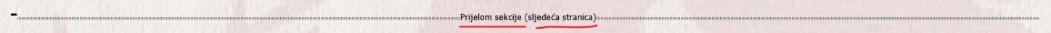 -ovaj prijelom je najčešće korišten jer se ostatak teksta (novi odlomci) nakon umetnute oznake prijeloma prebacuju na početak nove sekcije-napomena: ako smo napravili sekcije pa pritom u nekoj sekciji dodajemo sadržaj tako da bi on prešao granice te sekcije, automatski se na kraj te sekcije dodaje potreban broj praznih stranica-time se zadržavaju međusobni odnosi sekcija-ova napomena vrijedi za sve prijelome sekcija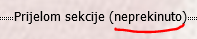 Neprekinuto -kao i prijašnji prijelom, ali se novi tekst (odlomci) još dodaje na trenutnu stranicu dok se ona ne popuni-ovaj prijelom se rijetko koristi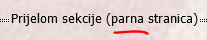 Parna stranica-sličan je kao prijelom Neprekinuto, ali se novi tekst (odlomci) dodaju tek na idućoj parnoj stranici (npr. pogodno kod dvostranog ispisa i uvezivanja stranica)-ovaj prijelom se rijetko koristi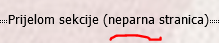 Neparna stranica-sličan je kao prijelom Neprekinuto, ali se novi tekst (odlomci) dodaju tek na idućoj neparnoj stranici (npr. pogodno kod dvostranog ispisa i uvezivanja stranica)-ovaj prijelom se rijetko koristi-naredbom Prijelomi možemo ubaciti i prijelome stranica naredbama:Stranica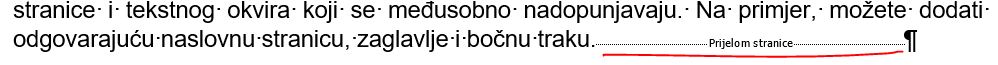 -ovo je isto kao naredba Prijelom stranice na kartici Umetanje-njome završavamo stranicu i unos novoga teksta kreće s početkom iduće straniceStupac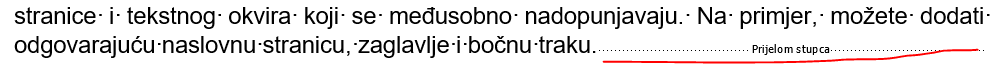 -njome završavamo trenutni stupac i unos novoga teksta kreće s početkom idućega stupcaPrelamanje teksta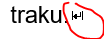 -time se na web stranici razdvaja tekst opisa (npr. slike) od ostatka teksta (npr. u prikazu Raspored za web)-rijetko se upotrebljava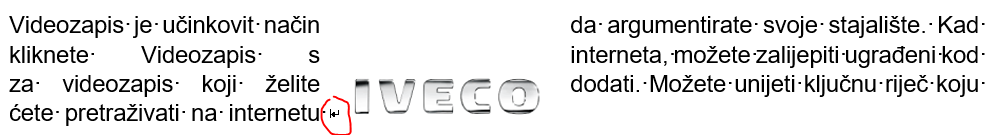 -oznake prijeloma stranica i sekcija označavamo na isti način kako smo radili i kod običnih prijeloma stranica-prema tome, uključimo prikaz skrivenih znakova, a potom označimo cijeli redak s oznakom prijeloma kao odlomak (ili povlačenjem miša s držanjem lijeve tipke slijeva nadesno ili obrnuto)-na kraju odabrane oznake prijeloma brišemo tipkama Delete ili Backspace Brojevi redaka (engl. Line Numbers)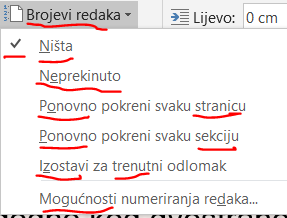 -ponekad nam je potrebno pred svakim retkom napisati njegov broj (npr. kada se čitatelja mora upućivati na određene retke u skripti ili pravnom ugovoru)-Word može automatski prebrojati retke u dokumentu i prikazati odgovarajući broj uz svaki redak teksta-pritom numerira svaki redak u dokumentu (osim onih u tablicama, fusnotama, tekstnim okvirima te zaglavljima i podnožjima)-možemo i odabrati koji će se brojevi redaka prikazivati, a koji ne-primjerice, možemo prikazati brojeve redaka u cijelom ili u dijelu dokumenta, ali i u intervalima, kao što je svaki deseti redak (npr. 10, 20, 30 i tako dalje)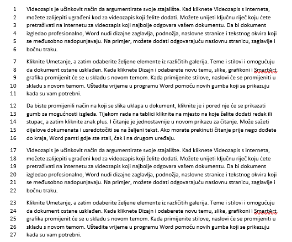 -to postižemo naredbama iz grupe Brojevi redaka:Ništa-ovo je automatska početna postavka pa ne brojimo retkeNeprekinuto-time pokrećemo brojanje redaka za cijelu sekciju-ako nakon numeriranja neke sekcije prijeđemo na iduću i za nju uključimo neprekinuto numeriranje, onda su zadane postavke da se brojevi redaka nastavljaju na one iz prijašnje sekcije (npr. ako je sekcija završila brojem 356, iduća počinje brojem 357)Ponovno pokreni svaku stranicu-kada nam je potrebno samo da na svakoj stranici prebrojimo retke ispočetka (od 1), odaberemo ovu naredbu-ona je aktivna samo za trenutnu sekciju pa kada želimo to napraviti u više sekcija, moramo se svaki put premjestiti kursorom u svaku od njih Ponovno pokreni svaku sekciju-odabiremo ju slično prijašnjoj naredbi ako nam je potrebno samo da na svakoj sekciji prebrojimo retke ispočetka (od 1)Izostavi za trenutni odlomak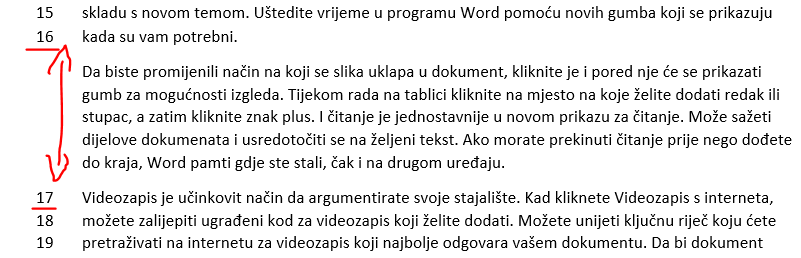 -ne želimo li brojati retke nekih odlomaka, označimo ih (možemo i neke preskakati označavanjem uz držanje tipke Ctrl) i aktiviramo ovu naredbu-u tom slučaju brojevi redaka se nastavljaju na onaj prije označenog dijela (npr. zadnji redak prije označenog je imao broj 16, a prvi redak nakon preskakanja označenih odlomaka dobiva broj 17)Mogućnosti numeriranja redaka -želimo li naprednije upravljati označavanjem redaka, pokrenemo ovu naredbu i time otvaramo dobro poznati prozor Postavljanje stranice na kartici Izgled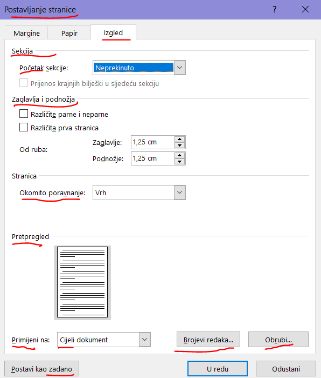 -dio kartice Izgled se odnosni i na druge sadržaje (sekcije, brojeve stranica, poravnanja) pa ćemo obraditi sve po redu-naredba Sekcija->Početak sekcije nudi nam isto što smo imali i kod naredbe Prijelomi sekcija (npr. Neprekinuto)-naredbe za Zaglavlja i podnožja isto su ovdje dodane radi potpunosti postavki stranica, a obradit ćemo ih pod umetanjima objekata-naredba koju drugdje ne možemo pronaći je ona za okomito poravnanje sadržaja na stranicama (Stranica->Okomito poravnanje)-ona je automatski podešena da sadržaj na stranici počinje od njezina vrha i postupno se pomiče prema kraju (opcija Vrh)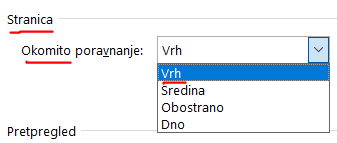 -ovakva postavka se skoro uvijek i upotrebljava -u rijetkim situacijama (npr. veliki natpis po cijeloj stranici) možemo odabrati i drukčija poravnanja (Sredina, Obostrano ili Dno)-izgled postavki simbolički je prikazan na Pretpregledu -kao i kod postavki stranica ili margina, promjene se mogu odnositi na cijeli dokument (Cijeli dokument) ili na dio iza pozicije kursora (Od ove točke naprijed)-dio koji se odnosi na brojanje redaka aktiviramo gumbom Brojevi redaka-nakon toga dodatne mogućnosti postižemo potvrđivanjem polja Dodaj brojeve redaka kvačicom-možemo podešavati:Započni s-određujemo s kojim početnim brojem označavamo prvi redak dokumenta (ili sekcije) pa tako npr. prvi redak sekcije može imati broj 7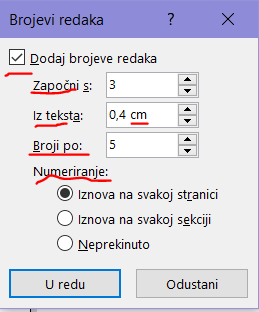 Iz teksta-time zadajemo udaljenost brojeva od teksta u cm ili ostavimo na početnoj opciji (Automatsko)Broji po-kada želimo preskočiti brojanje nekoliko redaka (npr. radi preglednosti), uključimo ovu opciju i zadamo željeni broj od kojeg prikazujemo brojeve redaka-primjer: ako je početni broj 3, a brojimo po 2 svaka reda, tada je prvi vidljiv broj 4 i to na drugom retku pa se onda svaki drugi numerira od 6 nadalje)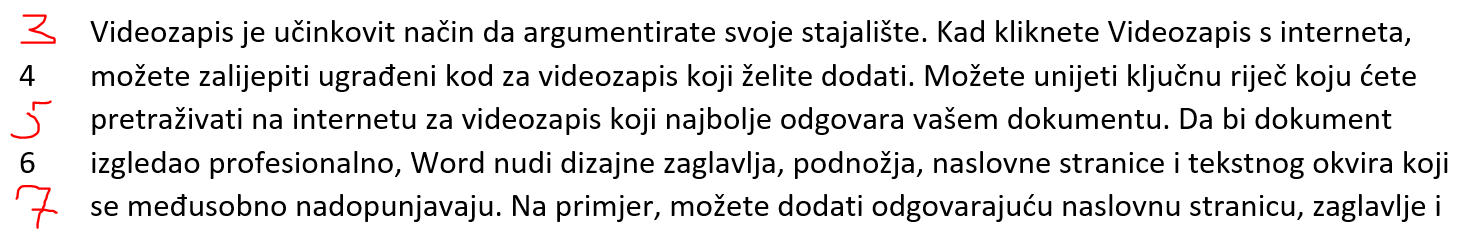 -napomene: tablica se broji kao jedan redakslika se broji kao jedan redaktekstni okvir se broji kao jedan redak ako je postavljen u istoj razini s tekstom na stranici-ako se tekst na stranici prelama oko tekstnog okvira, prebrojavaju se reci teksta na stranici-reci teksta u tekstnom okviru ne broje se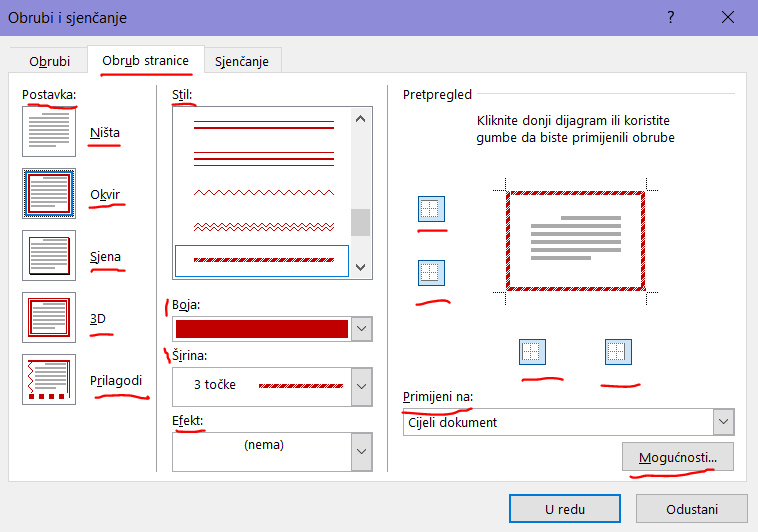 Obrubi-kada nam je potrebno uokviriti cijelu stranicu, odaberemo ovu naredbu-nju smo već obradili kod učenja sjenčanja i obruba pa ukratko ponavljamo -možemo odabrati gotove postavke naredbom Postavke (Ništa, Okvir, Sjena, 3D ili Prilagodi)-kada sami zadajemo neke elemente postavki obruba stranice, automatski se označi postavka Prilagodi-obrubu možemo birati:Stil-tu biramo vrstu crte (npr. dvostruka tanka)Boju-ovdje zadajemo boju pojedine crte (npr. ljubičastu)Širinu-time određujemo debljinu crte-debljina je najviše do 3 točke, a nekim vrstama crta (npr. valovitim) ne možemo mijenjati debljinuEfekte-kada želimo poseban izgled obruba, možemo izabrati jedan od ponuđenih (npr. crvena srca)-za razliku od zadavanja običnih obruba, ovdje ne možemo odabrati da su sve crte drukčije pa su sve identičnog izgleda 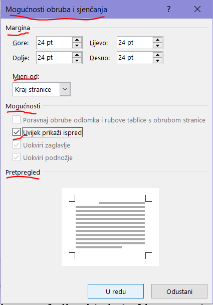 -na Pretpregledu vidimo izgled obruba, a koji obrub trenutno uređujemo, možemo promijeniti klikom na simbole obruba (ili na same obrube) pri čemu prvi klik briše prijašnje postavke, a idući primijeni trenutne-kao i kod stranica i margina, možemo birati da li su obrubi u cijelom dokumentu (Cijeli dokument) ili od iduće sekcije (Od ove točke naprijed)-obrube možemo dodatno podesiti naredbom Mogućnosti-u njoj možemo odabrati udaljenost obruba od margina (Gore, Dolje, Lijevo, Desno) i od čega se udaljenosti mjere (od Kraja stranice ili od Teksta) i neke dodatne mogućnosti (npr. Uokviri podnožje)Rastavljanje riječi-da bi dobili podjednake razmake riječi (posebno kod obostranog poravnanja), na krajevima redaka potrebno je rastaviti riječi (to u rukom pisanim sadržajima radimo spojnicom -, npr. u zadaćnicama)-ovdje isto možemo sadržaj na kraju retka rastavljati spojnicom (znak  -), pri čemu se sadržaj iza nje prebacuje u idući redak-kada smo stavili spojnicu na mjesto u riječi za koje nema dovoljno prostora do kraja retka, Word nam neće prebaciti tekst u novi red i ubačenu spojnicu treba obrisati-ručno rastavljanje treba izbjegavati jer pri svakoj promjeni tako rastavljanog teksta događa se pomicanje sadržaja i spojnice nemaju funkciju jer više nisu na kraju retka-tada to kvari izgled teksta i spojnice moramo pronaći i obrisati-zbog toga se za rastavljanje riječi umjesto početne postavke (Ništa) odabere postavka Automatski za svaki dokument u kojem radimo-u sklopu kartice Raspored su još grupe naredbi Odlomak (Uvlaka, Razmak) i Rasporedi (Položaj, Prelamanje, Premjesti ispred/iza, Okno za odabir, Poravnaj, Grupiraj, Rotiraj) koje smo već obradili u prijašnjim cjelinama ili ćemo ih tek poslije obraditi-primjer dokumenta s nekoliko sekcija s različitim veličinama stranica i margina, pisanja u stupcima i brojeva redaka je prikazan idućom slikom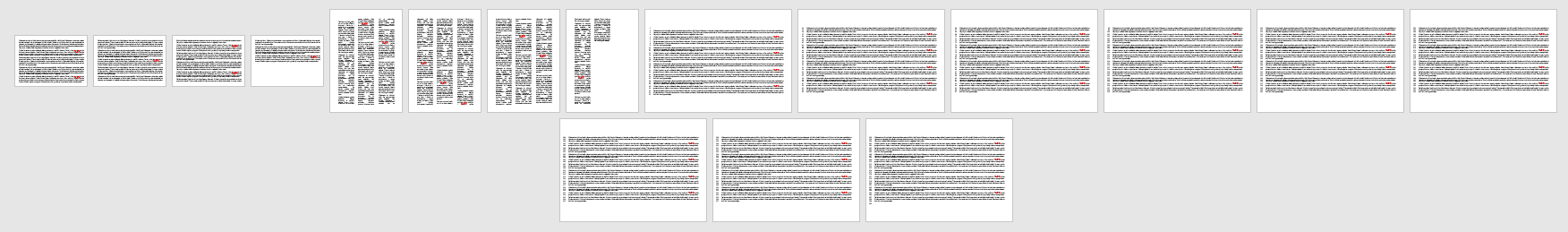 